დანართი 1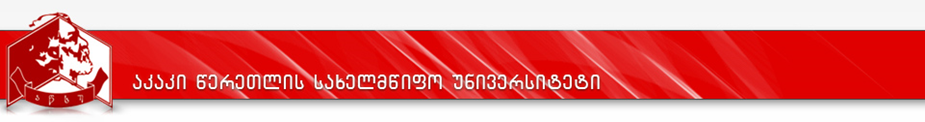 სასწავლო გეგმა  პროგრამის დასახელება: სამაგისტრო პროგრამა კლასიკური ფილოლოგია/Classical Philologyმისანიჭებელი კვალიფიკაცია: ფილოლოგიის მაგისტრი კლასიკურ ფილოლოგიაში/MA in Classical Philology№კურსის დასახელებაკრდატვირთვის მოცულობა, სთ-შიდატვირთვის მოცულობა, სთ-შიდატვირთვის მოცულობა, სთ-შიდატვირთვის მოცულობა, სთ-შილ/პ/ლ/ჯგლ/პ/ლ/ჯგსემესტრისემესტრისემესტრისემესტრისემესტრიდაშვების წინაპირობა№კურსის დასახელებაკრსულსაკონტაქტოსაკონტაქტოდამლ/პ/ლ/ჯგლ/პ/ლ/ჯგIIIIIIIIVდაშვების წინაპირობა№კურსის დასახელებაკრსულაუდიტორულიშუალედ.დასკვნითი გამოცდებიდამლ/პ/ლ/ჯგლ/პ/ლ/ჯგIIIIIIIIVდაშვების წინაპირობა1234567889910111213I.პროგრამის ძირითადი კურსებიპროგრამის ძირითადი კურსებიპროგრამის ძირითადი კურსებიპროგრამის ძირითადი კურსებიპროგრამის ძირითადი კურსებიპროგრამის ძირითადი კურსებიპროგრამის ძირითადი კურსებიპროგრამის ძირითადი კურსებიპროგრამის ძირითადი კურსებიპროგრამის ძირითადი კურსებიპროგრამის ძირითადი კურსებიპროგრამის ძირითადი კურსებიპროგრამის ძირითადი კურსებიპროგრამის ძირითადი კურსები1ძველი ბერძნული ენა5125453770/3/0/00/3/0/0552ანტიკური ეპოსის პოეტიკა5125453771/2/0/01/2/0/0553სამეცნიერო წერის საფუძვლები5125453771/0/0/21/0/0/2554ანტიკური ლირიკის პოეტიკა5125453771/2/0/01/2/0/0555თარგმანის თეორია და პრაქტიკა5125453771/2/0/01/2/0/056ლათინური ენა5125453770/3/0/00/3/0/057ტექსტის ლინგვისტური ანალიზი5125453772/1/0/02/1/0/058ანტიკური დრამის პოეტიკა5125453771/2/0/01/2/0/059მხატვრული ტექსტის ანალიზი5125453771/2/0/01/2/0/0510ძველი საბერძნეთისა და რომის ისტორია   5125453771/2/0/01/2/0/05511კონტრასტივიკა   5125453771/2/0/01/2/0/0512ანტიკური რომანის პოეტიკა   5125453772/1/0/02/1/0/0513თანამედროვე ლიტერატურული კონცეფციები და ანტიკურობა   5125453772/1/0/02/1/0/0514ძველი ბერძენი ავტორი  5125453771/2/0/01/2/0/0515რომაელი ავტორი  5125453771/2/0/01/2/0/0516სამაგისტრო ნაშრომი30750302.არჩევითი კურსებიარჩევითი კურსებიარჩევითი კურსებიარჩევითი კურსებიარჩევითი კურსებიარჩევითი კურსებიარჩევითი კურსებიარჩევითი კურსებიარჩევითი კურსებიარჩევითი კურსებიარჩევითი კურსებიარჩევითი კურსებიარჩევითი კურსებიარჩევითი კურსები17განათლება ანტიკურ საბერძნეთსა და
რომში   5125453771/2/0/05518თანამედროვე ბერძნული ენა   5125453770/3/0/05519ლინგვოსემიოტიკა   5125453772/1/0/05520იტალიური ენა   5125453770/3/0/05521ანტიკური ლექსთწყობა   5125453771/2/0/0522უცხო ენა (ინგლ.გერმ.ფრანგ.)   5125453770/3/0/0523გენდერული პრობლემები ანტიკურ       
ლიტერატურაში   5125453771/2/0/05სულსულ120